
_______________________________
Change Effective Date_____________________________________________________________________________________
Employer’s/Depositor’s Name_____________________________________________________________________________________
Address_____________________________________________________________________________________
City					State				ZipTo whom it may concern:You are currently depositing my	          PAYCHECK           SOCIAL SECURITY 	           OTHER     (check one)
to the following account: 
_____________________________________________________________________________________
Financial Institution Name__________________________________________	_______________________________________
Routing Number 					Account Number If you have questions about this request, please contact me at:__________________________________________	_______________________________________
Phone Number 						Best time to callThank you. 
Sincerely,
__________________________________________	_______________________________________
Signature						Name (print)__________________________________________	_______________________________________
Address							City, State, Zip__________________________________________	_______________________________________
Social Security Number					Other information needed (Employee ID #, etc.)

 

    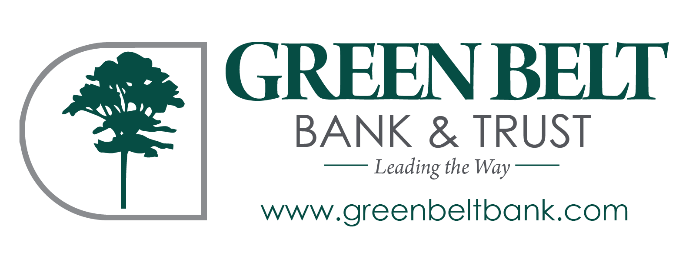 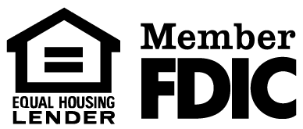 